Publicado en España el 23/05/2017 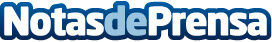 La contratación de los suministros de luz y gas con la misma empresa puede suponer un ahorro del 7% anualAldro Energía cuenta con planes específicos en los que fusiona luz y gas para garantizar a sus clientes el servicio que mejor se adapta a sus necesidades 
Datos de contacto:Pura de RojasALLEGRA COMUNICACION91 434 82 29Nota de prensa publicada en: https://www.notasdeprensa.es/la-contratacion-de-los-suministros-de-luz-y_1 Categorias: Consumo Sector Energético http://www.notasdeprensa.es